TASK DESCRIPTION: Annotated Map and Podcast – Prices in OligopoliesASSESSMENT COMPONENT: Folio Task: Task 1ASSESSMENT CRITERIA: 	Understanding U1, Application A1, A2 and A3, Analysis An1AimTo understand how Demand and Supply affect price changes and how market structure can affect these changes.TaskInvestigate the causes of price fluctuations within a Commodity market of your choice over the last 15 years.  Determine the extent to which the Retail market structure of this commodity plays a role in influencing prices.Task DetailsPart AYou are to choose a Commodity market and research and assess the causes of pricing changes over the last 10 to 15 years.Price fluctuations should be presented as a graph.You must then identify and assess, using the market mechanism, the causes of the 4 most significant fluctuations in the market price. (The assessment of each fluctuation should include a definition, explanation, illustration and analysis of the identified factor).It is expected that an annotated copy of one reference (most likely a news or journal article) be included for each of the 4 periods.Part BRecord a 2.5 minute Podcast outlining the extent to which the prices are impacted by the structure and nature of competition in the market from Part A.It is expected that the following elements will form the basis of your Podcast.Type of market structureNature of the marketMake-up of retail prices (E.g. factors of production, taxes etc…)Price change over time (including causes)Price variations across sellers and/or regions E.g. Rural vs Metro, State vs StateEvidence of collusive behaviour, price leadership or interdependence in the industryTask Presentation ExamplesPart AIn no more than 500-words annotate the 4 sources of information and assess the causes of the 4 most significant price fluctuations.The following may be used as a guide to the presentation of the assessing.	10-year chart of coffee prices for arabicas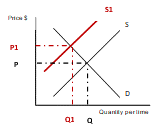 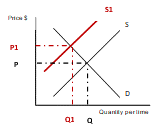 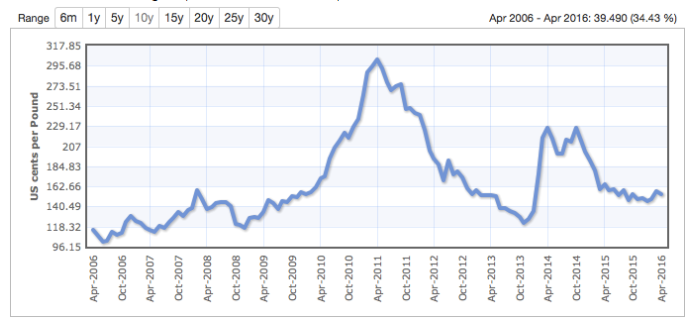 Source of Image: https://codyshirk.com/mmm-coffee-and-money/Part BYou are to record a Podcast of no more than 2 and half minutes this will be posted to the Trove upload.Any research findings included in Parts A and B must be appropriately referenced and a reference list is expected.TASK DESCRIPTION: Annotated Map and Podcast – Prices in OligopoliesASSESSMENT COMPONENT: Folio Task: Task 2ASSESSMENT CRITERIA: 	Understanding U1, Application A1, A2 and A3, Analysis An1Assessment STUDENT:Performance Standards for Stage 1 Economics MARKETS in ACTIONMarket Mechanism, Oligopolistic MarketsMARKETS in ACTIONMarket Mechanism, Oligopolistic MarketsCriteria for Judging PerformanceRequirementsGradeUnderstandingU1 Understanding of economic concepts, principles, and models in a variety of contexts.U1: Knowledge of the market mechanism and factors that determine prices within specific marketsKnowledge of price fluctuations in commodity markets.A, B, C, D, EUNDERSTANDING OVERALL MARK      A            B             C            D            E      A            B             C            D            EApplicationA1 Application of economic concepts, principles, and models in known and unknown contexts. A2 Application of communication skills in an economic context. A3 Application of economic thinking to construct arguments.A1 Application of market mechanism and market structures in price determinationAppropriate use of demand and supply model in the assessment of price fluctuationsA2 Appropriate use of terminology such as Demand, Supply, Regulation, Taxes, Subsidy as well as the integration of quantitative and qualitative information.Clearly and appropriately constructed written assessment and podcast incorporating use of economic terminology and models.A3: Reasoned explanation as to the causes of price fluctuations of the Commodity and the impact of the nature of competition in the retail market.Clear and logical assessment of the determination of Prices in Part A and BA, B, C, D, EA, B, C, D, EA, B, C, D, EAPPLICATION OVERALL MARK      A            B             C            D            E      A            B             C            D            EAnalysisAn1 Analysis of a range of economic data, models, and principles. An1: Analysis of the causes of price fluctuations through an annotated reference. Analysis of nature and structure of retail market and the influences on PriceAppropriate use of specific data, economic concepts and principles A, B, C, D, EANALYSIS OVERALL MARK      A            B             C            D            E      A            B             C            D            EOverall Grade-Understanding Application AnalysisAPerceptive understanding of economic concepts, principles, and models in a variety of contexts.Highly effective application of economic concepts, principles, and models in known and unknown contexts.Highly effective application of communication skills in an economic context.Highly effective application of economic thinking to construct reasoned arguments.Critical analysis of a range of economic data, models, and principles.Critical analysis of the intended and unintended consequences of economic decisions.BWell-informed understanding of economic concepts, principles, and models in a variety of contexts.Mostly effective application of economic concepts, principles, and models in known and unknown contexts.Mostly effective application of communication skills in an economic context.Mostly effective application of economic thinking to construct arguments with some reasoning.Mostly critical analysis of a range of economic data, models, and principles.Well-considered analysis of the intended and unintended consequences of economic decisions.CCompetent understanding of economic concepts, principles, and models in a variety of contexts.Competent application of economic concepts, principles, and models in known and unknown contexts.Competent application of communication skills in an economic context.Competent application of economic thinking to construct arguments.Considered analysis of a range of economic data, models, and principles.Considered analysis of the intended and unintended consequences of economic decisions.DBasic understanding of economic concepts, principles, and models in a context.Basic application of economic concepts, principles, and models in a context.Basic application of communication skills in an economic context.Basic application of economic thinking to construct one or more arguments.Description with basic analysis of economic data, models, and principles.Description of one or more intended or unintended consequences of an economic decision.EAwareness of some economic concepts, principles or models.Attempted application of economic concepts, principles, and models in a context.Attempted application of communication skills in an economic context.Attempted application of economic thinking to construct an argument.Attempted description of some economic data, models, or principles.Attempted description of one intended or unintended consequence of an economic decision.